The product that draws attention and encourages people to buy and use it is "Sweet Secret-shea butter" made by Farmona .Two-tone harmonic colours of the container and graphic images are eye-catching for the and bring happy thoughts.It arouses curiosity with unusual scent of the gingerbread biscuits.The package also has description and composition.The brand and name of the product are tempting.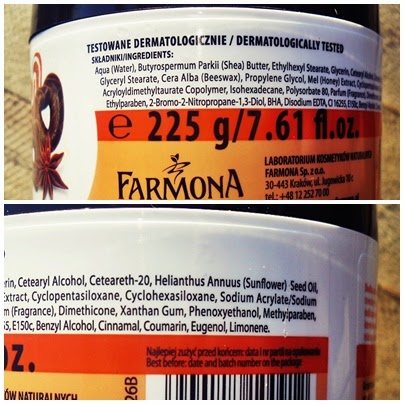 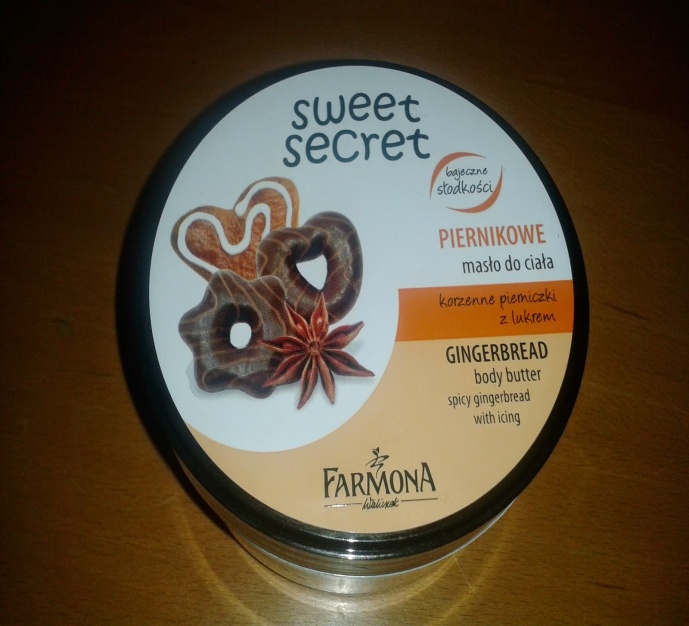 The example of poorly made product is Pierre Rent "Loose Powder".The container doesn't make impression of being solidly made.The package is minimalistic and doesn't draw much attention.There is no list of ingredients.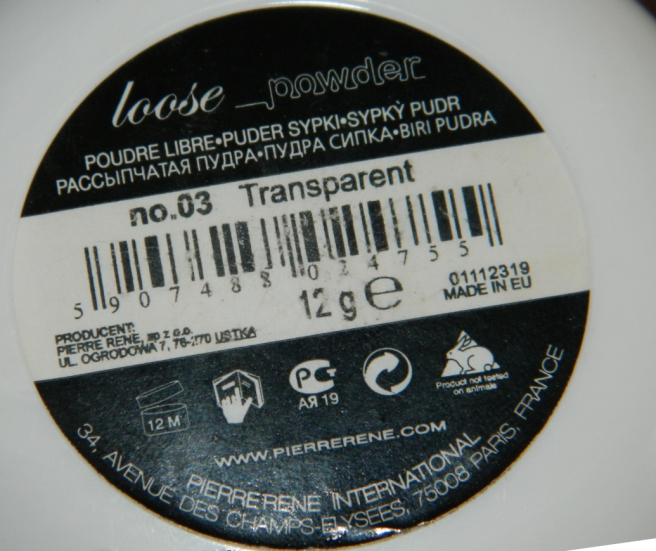 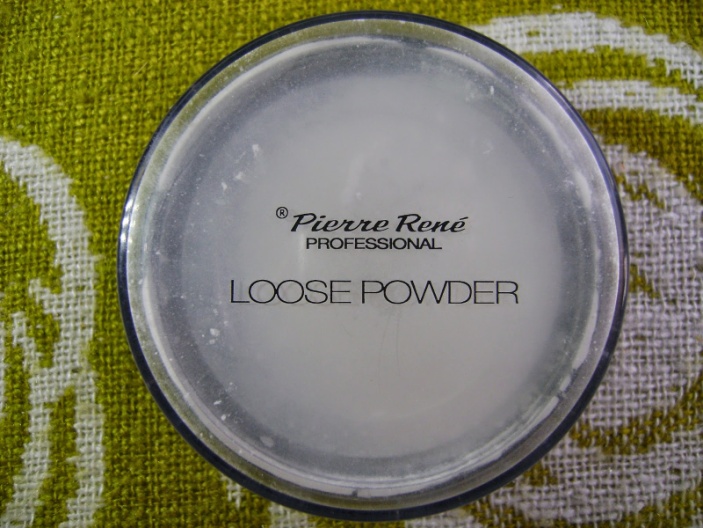 Julia Koszlak 1c1